Број: 30-20-О/3-2Дана: 09.03.2020. годинеПРЕДМЕТ: ДОДАТНО ПОЈАШЊЕЊЕ КОНКУРСНЕ ДОКУМЕНТАЦИЈЕ БРОЈ 30-20-О Набавка материјала за стерилизацију за потребе Клиничког центра ВојводинеПИТАЊA ПОТЕНЦИЈАЛНОГ ПОНУЂАЧА:“Poštovani,Na osnovu zakona o javnim nabavkama, molimo Vas za pojašnjenje u vezi otvorenog postupka broj 30-20-O:Partija 6 – Kese za sterilizaciju:Stavka 2 - Kesa samolepljiva 300mm x 390mm: Da li je prihvatljivo ponuditi kesu samolepljivu 300mm x 380mm?       2. Partija 7 – Papir za sterilizaciju:       Molimo Vas da za svaku od stavki specificirate koji tačno papir je u pitanju i koja se gramaža traži:Crepe (krep)Reinforce (ojačani)Nonwoven (netkani)SMS”ОДГОВОРИ  НАРУЧИОЦА:Партија бр. 6, ставка бр. 2: Наручилац неће прихватити понуду самолепљивих кеса димензија 300mm x 380mm.Наручилац захтева креп папир, грамаже 60gr.
         С поштовањем, Комисија за јавну набавку 30-20-ОКЛИНИЧКИ ЦЕНТАР ВОЈВОДИНЕАутономна покрајина Војводина, Република СрбијаХајдук Вељкова 1, 21000 Нови Сад, т: +381 21 484 3 484 е-адреса: uprava@kcv.rswww.kcv.rs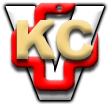 